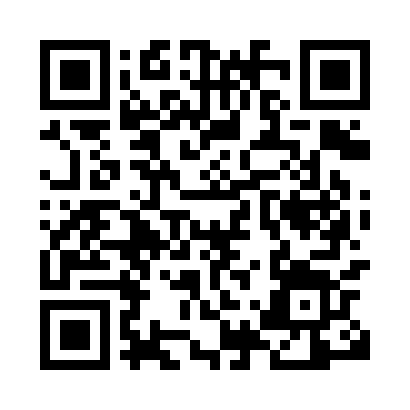 Prayer times for Obertrogen, GermanyWed 1 May 2024 - Fri 31 May 2024High Latitude Method: Angle Based RulePrayer Calculation Method: Muslim World LeagueAsar Calculation Method: ShafiPrayer times provided by https://www.salahtimes.comDateDayFajrSunriseDhuhrAsrMaghribIsha1Wed3:556:031:175:168:3310:322Thu3:536:011:175:178:3410:343Fri3:506:001:175:178:3510:364Sat3:485:581:175:188:3710:385Sun3:455:561:175:188:3810:416Mon3:425:551:175:198:4010:437Tue3:405:531:175:198:4110:458Wed3:375:521:175:208:4210:489Thu3:355:511:175:208:4410:5010Fri3:325:491:175:218:4510:5211Sat3:295:481:175:218:4610:5512Sun3:275:461:175:228:4810:5713Mon3:245:451:175:228:4910:5914Tue3:225:441:175:238:5011:0215Wed3:195:431:175:238:5111:0416Thu3:175:411:175:248:5311:0617Fri3:145:401:175:248:5411:0918Sat3:125:391:175:258:5511:1119Sun3:095:381:175:258:5611:1320Mon3:075:371:175:268:5711:1621Tue3:045:361:175:268:5911:1822Wed3:025:351:175:269:0011:2023Thu3:005:341:175:279:0111:2324Fri3:005:331:175:279:0211:2525Sat2:595:321:175:289:0311:2726Sun2:595:311:175:289:0411:2827Mon2:595:301:185:299:0511:2828Tue2:595:291:185:299:0611:2929Wed2:585:291:185:299:0711:2930Thu2:585:281:185:309:0811:3031Fri2:585:271:185:309:0911:30